Role DescriptionSenior Events AdvisorAgency overviewThe NSW Public Service Commission (PSC) is headed by an independent Commissioner and is a separate agency under the Government Sector Employment Act 2013 (GSE Act) that supports the Commissioner in exercising her functions and powers.We lead the design, development and implementation of the full range of workforce management strategies – including workforce capability, recruitment and assessment, performance management, and strategic workforce planning – to enhance the effectiveness and efficiency of the NSW public sector workforce.Primary purpose of the roleProvide project management, project implementation and specialist advice to develop and support the delivery of professional, safe and high-quality communication activities in particular the NSW Premier’s Awards and the achievement of NSW Government objectives.Key accountabilitiesCoordinate all aspects of the annual whole-of-government Premier’s Awards program (the program) including project management of administrative phases through to creative direction, production, operations, logistics and evaluation.Develop, implement and maintain processes, systems and products to improve the delivery of the program to ensure efficient and effective delivery of outcomes.Ensure the delivery of professional, cost efficient, safe and high-quality services that comply with government procedures, legislative requirements and standards.Plan and coordinate logistical event programming and delivery including organising venues, event collateral, artists and ensure value for money and appropriate resources to effectively meet service delivery standards.Provide high quality and timely advice to the Associate Director Strategic Communication, Deputy Commissioner and Premier’s Office on and the program, including strategies, communication plans, risks and issues to keep relevant groups informed and facilitate informed decision.Develop and negotiate solutions to program and event related issues to manage risks to government.Develop, manage, monitor and evaluate business performance data, including client satisfaction scorecards and tangible community engagement outcomes to inform decision making and support optimal service delivery.Liaise and consult with key internal and external stakeholders including government authorities to ensure an approved, coordinated approach.Assess risk and ensure all documentation is line with current standards.Manage complex program and project budgets to ensure financial parameters are met.Key challengesWork on multiple aspects of multiple programs simultaneously, juggling priorities to ensure the best outcome for each.Providing professional and high-quality services that are responsive to stakeholder requirements, whilst subject to public and media scrutiny.Facilitating the engagement and input of a wide range of stakeholders from government, event organisers, landowners and the community, given the diverse interests and demands of stakeholders.Key relationshipsInternalExternalRole dimensionsDecision makingDecisions which are made by the role holder include:Setting work priorities within agreed parameters and approved work and project plans, organising and managing own workload and allocation of tasks to any staff assisting with projects.Decides the format, content and tone of written communications including briefs in conjunction with the Associate Director Strategic Communication.Decides the scope, content and format of information provided to agencies and external stakeholders, liaising with the Associate Director Strategic Communication when necessary.The decisions made must be consistent with Treasury Directions, public sector and corporate policies, priorities and industrial frameworks.Decisions referred to a supervisor include:Any requiring or resulting in changes to project outcomes or timeframes; those with the potential to escalate or create precedent; matters requiring a higher administrative or financial delegation or submission to a higher level of management.Reporting lineThe Senior Events Advisor reports to the Associate Director Strategic Communication.Direct reportsNil.  This role may have a variable number of indirect reports, depending on business/project requirements.Essential requirementsDemonstrated experience in project managing, creating, programming, coordinating and delivering a wide range of events including in person, virtual and hybrid.Capabilities for the roleThe NSW public sector capability framework describes the capabilities (knowledge, skills and abilities) needed to perform a role. There are four main groups of capabilities: personal attributes, relationships, results and business enablers, with a fifth people management group of capabilities for roles with managerial responsibilities. These groups, combined with capabilities drawn from occupation-specific capability sets where relevant, work together to provide an understanding of the capabilities needed for the role.The capabilities are separated into focus capabilities and complementary capabilitiesFocus capabilities	Focus capabilities are the capabilities considered the most important for effective performance of the role. These capabilities will be assessed at recruitment. The focus capabilities for this role are shown below with a brief explanation of what each capability covers and the indicators describing the types of behaviours expected at each level.Focus capabilitiesComplementary capabilitiesComplementary capabilities are also identified from the Capability Framework and relevant occupation-specific capability sets. They are important to identifying performance required for the role and development opportunities. Note: capabilities listed as ‘not essential’ for this role are not relevant for recruitment purposes however may be relevant for future career development.Role Description FieldsDetailsClusterPremier and CabinetDepartment/AgencyPublic Service CommissionDivision/Branch/UnitStrategic CommunicationsRole number119870Classification/Grade/BandClerk Grade 9/10Senior executive work level standardsNot ApplicableANZSCO Code225113PCAT Code1119192Date of Approval05 April 2024Agency Websitewww.psc.nsw.gov.auWhoWhyAssociate Director Strategic CommunicationsEscalate issues, keep informed, advise and receive instructions.Provide regular updates on the program, strategies, priorities, risks and issues to facilitate informed decisions.Provide information, assistance and support where required, contributing to the success of the team’s objectives and requirements.Strategic Communications teamMaintain effective working relationships to ensure collaboration and communication to facilitate a consolidated approach.Assist in managing resourcesContribute to developmentCommissionerEscalate issues, keep informed, advise and receive instructions.Deputy CommissionerEscalate issues, keep informed, advise and receive instructions.WhoWhyPremier's OfficeKeep informed, advise and receive instructions.Customers / StakeholdersDevelop and maintain effective professional relationships to support the effective coordination and delivery of various programs and events.Respond to queries, gather information to respond to needs, communicate services and redirect, escalate and resolve issues.Exercising judgement, discretion and confidentiality in liaising with other government agencies and event stakeholders, including commercial organisations.Industry Vendors / Agencies / ProfessionalsManage contracts, monitor and evaluate the provision of services provided and ensure payments of services to venders in a timely mannerContact to provide and gather information and resolve routine issuesCapability group/setsCapability nameBehavioural indicatorsLevel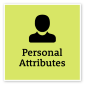 Act with IntegrityBe ethical and professional, and uphold and promote the public sector valuesRepresent the organisation in an honest, ethical and professional waySupport a culture of integrity and professionalismUnderstand and help others to recognise their obligations to comply with legislation, policies, guidelines and codes of conductRecognise and report misconduct and illegal and inappropriate behaviourReport and manage apparent conflicts of interest and encourage others to do soIntermediateManage SelfShow drive and motivation, an ability to self-reflect and a commitment to learningAct as a professional role model for colleagues, set high personal goals and take pride in their achievementActively seek, reflect and act on feedback on own performanceTranslate negative feedback into an opportunity to improveTake the initiative and act in a decisive wayDemonstrate a strong interest in new knowledge and emerging practices relevant to the organisationAdvanced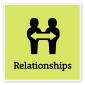 Communicate EffectivelyCommunicate clearly, actively listen to others, and respond with understanding and respectTailor communication to diverse audiencesClearly explain complex concepts and arguments to individuals and groupsCreate opportunities for others to be heard, listen attentively and encourage them to express their viewsShare information across teams and units to enable informed decision makingWrite fluently in plain English and in a range of styles and formatsUse contemporary communication channels to share information, engage and interact with diverse audiencesAdeptWork CollaborativelyCollaborate with others and value their contributionEncourage a culture that recognises the value of collaborationBuild cooperation and overcome barriers to information sharing and communication across teams and unitsShare lessons learned across teams and unitsIdentify opportunities to leverage the strengths of others to solve issues and develop better processes and approaches to workActively use collaboration tools, including digital technologies, to engage diverse audiences in solving problems and improving servicesAdept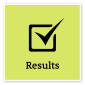 Deliver ResultsAchieve results through the efficient use of resources and a commitment to quality outcomesUse own and others’ expertise to achieve outcomes, and take responsibility for delivering intended outcomesMake sure staff understand expected goals and acknowledge staff success in achieving theseIdentify resource needs and ensure goals are achieved within set budgets and deadlinesUse business data to evaluate outcomes and inform continuous improvementIdentify priorities that need to change and ensure the allocation of resources meets new business needsEnsure that the financial implications of changed priorities are explicit and budgeted forAdeptPlan and PrioritisePlan to achieve priority outcomes and respond flexibly to changing circumstancesConsider the future aims and goals of the team, unit and organisation when prioritising own and others’ workInitiate, prioritise, consult on and develop team and unit goals, strategies and plansAnticipate and assess the impact of changes, including government policy and economic conditions, on team and unit objectives and initiate appropriate responsesEnsure current work plans and activities support and are consistent with organisational change initiativesEvaluate outcomes and adjust future plans accordinglyAdept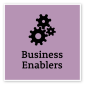 TechnologyUnderstand and use available technologies to maximise efficiencies and effectivenessIdentify opportunities to use a broad range of technologies to collaborateMonitor compliance with cyber security and the use of technology policiesIdentify ways to maximise the value of available technology to achieve business strategies and outcomesMonitor compliance with the organisation’s records, information and knowledge management requirementsAdeptProject ManagementUnderstand and apply effective planning, coordination and control methodsPrepare and review project scope and business cases for projects with multiple interdependenciesAccess key subject-matter experts’ knowledge to inform project plans and directionsDesign and implement effective stakeholder engagement and communications strategies for all project stagesMonitor project completion and implement effective and rigorous project evaluation methodologies to inform future planningDevelop effective strategies to remedy variances from project plans and minimise impactManage transitions between project stages and ensure that changes are consistent with organisational goalsParticipate in governance processes such as project steering groupsAdvancedCapability group/setsCapability nameDescriptionLevelDisplay Resilience and CourageBe open and honest, prepared to express your views, and willing to accept and commit to changeAdeptValue Diversity and InclusionDemonstrate inclusive behaviour and show respect for diverse backgrounds, experiences and perspectivesIntermediateCommit to Customer ServiceProvide customer-focused services in line with public sector and organisational objectivesAdeptInfluence and NegotiateGain consensus and commitment from others, and resolve issues and conflictsIntermediateThink and Solve ProblemsThink, analyse and consider the broader context to develop practical solutionsAdeptDemonstrate AccountabilityBe proactive and responsible for own actions, and adhere to legislation, policy and guidelinesIntermediateFinanceUnderstand and apply financial processes to achieve value for money and minimise financial riskIntermediateProcurement and Contract ManagementUnderstand and apply procurement processes to ensure effective purchasing and contract performanceIntermediate